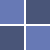          GRADSKA KNJIŽNICA                      ZADARŽUPANIJSKA MATIČNA SLUŽBA ZA NARODNE I ŠKOLSKE KNJIŽNICEPLAN I PROGRAM RADAU 2021. GODINI – ŠKOLSKE KNJIŽNICEPROSINAC, 2020. GODINEPLAN I PROGRAM RADA ŽUPANIJSKE MATIČNE SLUŽBE U 2021. GODINIMREŽA ŠKOLSKIH KNJIŽNICA U ZADARSKOJ ŽUPANIJI - STANJE36 knjižnica osnovnih škola19 knjižnica srednjih školaNeformalne knjižnične zbirke u privatnim (3) i umjetničkim školama (2) te učeničkom domu (1). TEMELJNI POSLOVIStručni nadzor i praćenje rada školskih knjižnicastručni nadzor izravnim uvidom u rad (vođenje inventarnih knjiga, stručnu obradu građe, pregled dokumentacije o posljednjoj provedenoj reviziji i otpisu knjižnične građe i dr.) i stanje knjižničnoga fonda, prostora i opreme ukoliko aktualna epidemiološka situacija bude dozvoljavala stručne posjete knjižnicama;stručni nadzor temeljem izvješća što ih knjižnice dostavljaju na zahtjev Matične službe;Sustav jedinstvenog elektroničkog prikupljanja statističkih podataka o poslovanju knjižnica –  kontrola statističkih podataka o radu školskih knjižnica za 2020. godinu i verificiranje unesenih podataka;analiza poslovanja školskih knjižnica u protekloj godini prema pokazateljima uspješnosti u Sustavu jedinstvenog elektroničkog prikupljanja statističkih podataka i Standardu za školske knjižnice, Narodne novine broj 34/00, kao i temeljem drugih statističkih podataka koje Matična služba redovito prikuplja;praćenje rada školskih knjižnica i proučavanje njihova stanja i potreba putem redovite komunikacije sa školskim knjižničarima; praćenje izvršenja preporuka Matična službe za unapređenje rada, izrečenih u izvješćima o stručnom nadzoru ili stručnom obilasku knjižnica; stručni tematski i radni sastanci sa školskim knjižničarima;stručni posjeti knjižnicama u svezi pojedinačne problematike (npr. prostornih problema, pojedinih segmenata stručnoga rada…).Prioritet nadzora bit će knjižnice koje nemaju javno dostupan katalog svog fonda  i knjižnice koje u posljednje četiri godine nisu provele reviziju i otpis knjižnične građe. Izvješće o provedenim stručnim nadzorima i preporukama za unapređenje rada i uvjeta poslovanja Matična služba dostavit će školskoj knjižnici, njezinoj matičnoj ustanovi (školi) i osnivaču, a - ovisno o potrebi - i drugim nadležnim institucijama  (Ministarstvu znanosti i obrazovanja RH, Nacionalnoj i sveučilišnoj knjižnici u Zagrebu - Zavodu za knjižničarstvo, Zadarskoj županiji). Stručno-savjetodavna pomoćpoticanje na redovitost provođenja revizije i otpisa građe, stručna pomoć i upute, pregled dokumentacije o reviziji i otpisu, pregled popisa građe predviđene za otpis te očitovanje o provedenom otpisu; savjetovanje i predlaganje rješenja o stručnom radu i potrebnom broju stručnih djelatnika radi dostizanja propisanih standarda; poticanje knjižnica na sustavnu izgradnju knjižničnih zbirki; poticanje i pomoć pri izradi potrebnih dokumenata u svezi korištenja fonda i njegove zaštite, npr. pravilnika o radu knjižnice, pravilnika o zaštiti knjižnične građe i dr.;savjetovanje knjižnica, odnosno škola i njihovih osnivača o rješavanju prostornih problema (stručno mišljenje o postojećem prostoru, potrebnom proširenju, adaptaciji i sl. ili o izgradnji novoga prostora; sudjelovanje u izradi programskih zadataka i prijedloga organizacije prostora; suradnja s arhitektima…) radi dostizanja odredbi Standarda za školske knjižnice; savjetodavna pomoć kod ulaganja u nabavu knjižnične opreme;savjetodavna pomoć prilikom uvođenja u rad novih djelatnika knjižnica; Sustavu jedinstvenog elektroničkog prikupljanja statističkih podataka o poslovanju knjižnica - poticanje knjižnica na unos podataka te savjetodavna pomoć oko tumačenja rubrika i podataka. Županijska matična služba savjetovat će knjižnice i o drugim stručnim pitanjima u sklopu redovite stručno-savjetodavne pomoći koju provodi u svom svakodnevnom radu s knjižnicama.  Stručno usavršavanje knjižničnog osoblja organizacija stručnih programa (predavanja i seminara) u suradnji s Centrom za stalno stručno usavršavanje knjižničara; organizacija stručnih programa u suradnja s drugim ustanovama ili društvima  (Odjel za informacijske znanosti Sveučilišta u Zadru, Društvo knjižničara Zadar, Županijsko stručno vijeće školskih knjižničara i dr.);informiranje knjižničara o programima stručne edukacije slanjem obavijesti i poticanjem njihova sudjelovanja na stručnim seminarima i skupovima;individualna i/ili grupna edukacija knjižničara za rad u pojedinim modulima knjižničnog programa Crolist;predstavljanje novih podzakonskih akata (pravilnika i standarda) koji bi prema Zakonu o knjižnicama i knjižničnoj djelatnosti uskoro trebali biti usvojeni. Programi stručnog usavršavanja priređivat će se kao mrežni seminari (webinari) sve dok za to budu postojali epidemiološki ili neki drugi opravdani razlozi. Odabir tema uglavnom ovisi o aktualnoj ponudi programa CSSU-a pri čemu se vodi računa i o širini njihove namjene kako bi se pokrila stručna područja narodnih i školskih knjižnica.  Uz organizaciju stručnih seminara, Matična služba sudjelovat će na znanstvenim i stručnim skupovima i drugim oblicima stručne edukacije. RAZVOJNI POSLOVIRazvoj mreže knjižničnih uslugapoticanje ustrojavanja školskih knjižnica i zapošljavanja stručnih osoba u onim školama  koje po broju razrednih odjeljenja ostvaruju uvjete za to; prema trenutnom stanju umjetničke (Glazbena škola Blagoja Berse, Glazbena škola sv. Benedikta u Zadru) i privatne škole (Privatna osnovna škola „Nova“, Zadarska privatna gimnazija s pravom javnost i Katolička osnovna škola „Ivo Mašina“ u Zadru) te Srednjoškolski đački dom imaju samo neformalne zbirke knjiga. Pomoć osnivačima u rješavanju prostornih problema suradnja s knjižničarima i ravnateljima škola na poboljšanju prostornih i ostalih uvjeta u školskim knjižnicama;suradnja na projektima uređenja i opremanja knjižničnih prostora. Informatizacija i povezivanje u jedinstveni knjižnično-informacijski sustavpoticanje preostalih školskih knjižnica na informatizaciju knjižničnog poslovanja (prema trenutno dostupnim podacima, od 55 školskih knjižnica, njih 19 ne koriste niti jedan knjižnični program); umrežavanje školskih knjižnica u skupne kataloge osnovnih i srednjih škola Zadarske županije; edukacija rada  u knjižničnom programu CROLIST za knjižnice umrežene u Skupni katalog knjižnica Zadarske županije.Aktivnosti oko razvoja školskih knjižnica (informatizacija, poboljšanje prostornih uvjeta i sl.) u posljednje su vrijeme bile u svojevrsnom zastoju zbog iščekivanja odredbi novog standarda za školske knjižnice te aktualne epidemiološke krize. Promjenom navedenih okolnosti, u 2021. godini stvorili bi se povoljniji uvjeti za njihov daljnji razvoj.Suradnjasuradnja s Nacionalnom i sveučilišnom knjižnicom - Zavodom za knjižničarstvo, Ministarstvom znanosti i obrazovanja RH, Ministarstvom kulture i medija RH, Hrvatskim knjižničarskim društvom – Komisijom za pokretne knjižnice i Društvom knjižničara Zadar, Županijskim stručnim vijećem školskih knjižničara, Sveučilištem u Zadru – Odjelom za informacijske znanosti, osnivačima knjižnica i dr.poticanje međusobne suradnje knjižnica, naročito na području književnih programa i manifestacija (npr. Mjesec hrvatske knjige, Zadar čita), čitateljskih kampanja i projekata te poticanje suradnje između škola i pokretnih knjižnica (bibliobusa).Ostali poslovisudjelovanje u radu Hrvatskog knjižničnog vijeća, Stručnoga vijeća županijskih matičnih knjižnica, radu Središnjeg stručnog vijeća matičnih knjižnica RH, Sekcije za narodne knjižnice HKD-a – Komisije za pokretne knjižnice te radu drugih stručnih tijela; sudjelovanje na znanstvenim i stručnim skupovima i drugim oblicima stručne obuke; sudjelovanje u anketnim i drugim istraživanjima iz područja matične djelatnosti;obavljanje i drugih poslova u Gradskoj knjižnici Zadar (voditeljica Bibliobusne službe, povremena ispomoć ili zamjena na knjižničnim odjelima, sudjelovanje u stručnim timovima i projektima);obavljanje i drugih poslova matične djelatnosti u skladu s čl. 34. i čl. 43. Zakona o knjižnicama i knjižničnoj djelatnosti, Narodne novine br. 17/19 i 98/19. Planiranje rada za sljedeću godinu provodi se u neizvjesnoj epidemiološkoj situaciji koja je u znatnoj mjeri ograničavala realizaciju planiranih aktivnosti u tekućoj godini.  Stečenim iskustvom u radu, određeni komunikacijski problemi pokušat će se prevladati uspostavom online komunikacije dok se oni uzrokovani posljedičnim ekonomskim čimbenicima u ovom trenutku teško mogu predvidjeti. Nada Radman, voditeljica Matične službe 